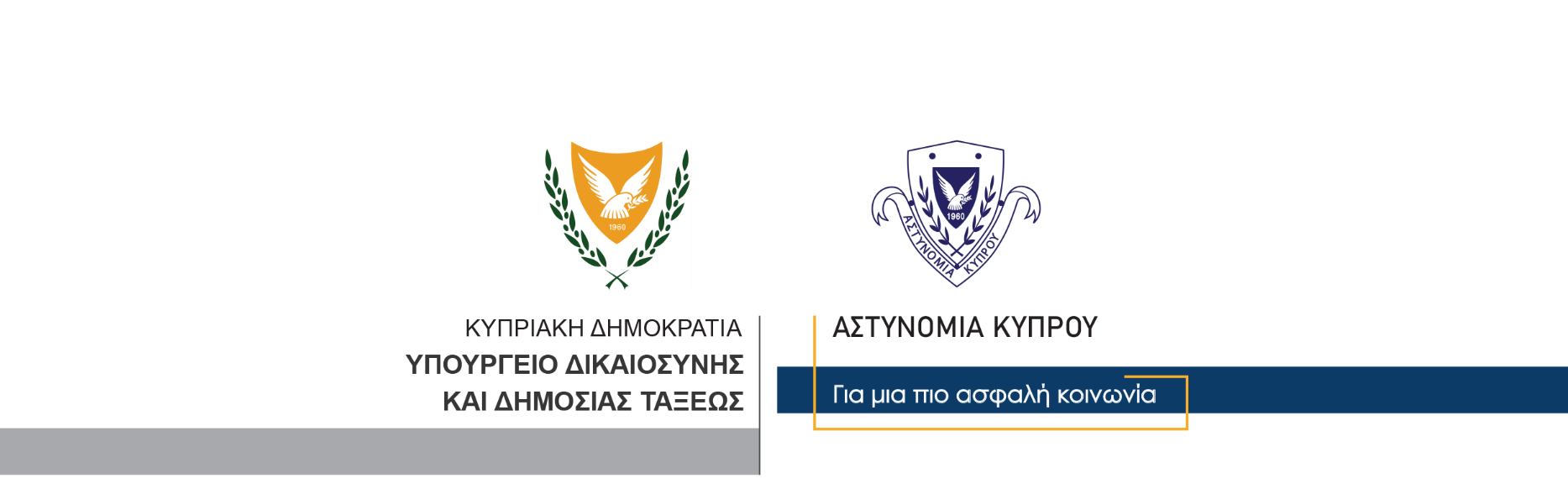   Γραφείο Τύπου και Δημοσίων Σχέσεων24 Οκτωβρίου, 2020Δελτίο Τύπου 1Σύλληψη 53χρονης για κλοπή χρηματικού ποσού	Στη σύλληψη γυναίκας ηλικίας 53 ετών προχώρησε χθες βράδυ η Αστυνομία, μετά από καταγγελία για κλοπή χρηματικού ποσού από υπεραγορά. 	Συγκεκριμένα, καταγγέλθηκε χθες στην Αστυνομία από Διευθυντή αλυσίδας υπεραγορών, ότι κατά τον οικονομικό έλεγχο που έγινε στα ταμεία της συγκεκριμένης υπεραγοράς στην Πάφο, διαπιστώθηκε ότι μεταξύ των ημερομηνιών 9-19/10/2020,  υπάλληλος της υπεραγοράς παρέλειψε να παραδώσει τις εισπράξεις σε ιδιωτική εταιρεία χρηματαποστολών για κατάθεση σε τραπεζικό ίδρυμα και φέρεται να το οικειοποιήθηκε. 	Εναντίον της 53χρονης είχε εκδοθεί χθες δικαστικό ένταλμα σύλληψης, βάσει του οποίου συνελήφθη χθες βράδυ στη Λευκωσία και οδηγήθηκε στην Αστυνομική Διεύθυνση Πάφου όπου τέθηκε υπό κράτηση. 	Το ΤΑΕ Πάφου συνεχίζει τις εξετάσεις. 